Школа са домом за ученике оштећеног слуха, ул.Старине Новака бр.33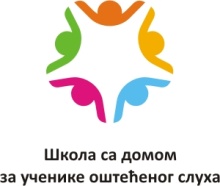 34 000 Крагујевацтел/факс: 034/317-145број: 704-01датум: 06.05.2019. годинаНа основу члана 116. Закона о јавним набавкама (''Службени гласник РС'' број 124/12, 14/2015 и 68/2015)ШКОЛА СА ДОМОМ ЗА УЧЕНИКЕ ОШТЕЋЕНОГ СЛУХАУ КРАГУЈЕВЦУО б ј а в љ у ј еОБАВЕШТЕЊЕ О ЗАКЉУЧЕНОМ УГОВОРУВрстa пoступкa: Јавна набавка мале вредностиБрој Д-05/19Назив наручиоца: Школа са домом за ученике оштећеног слуха Адреса наручиоца: ул.Старине Новака бр.33, КрагујевацВрста наручиоца: Просвета-школа- Предмет јавне набавке: ДОБРА - Опис предмета набавке, назив и ознака из општег речника набавке:„МЕСО И МЕСНЕ ПРЕРАЂЕВИНЕ“, 15100000 –производи животињског порекла, месо и месни производиУговорена вредност:Укупна уговорена вредност износи 1.228.139,00 дин без ПДВ-а (1.403.196,80 дин са ПДВ-ом)- Критеријум за доделу уговора: Најнижа понуђена цена.- Број примљених понуда:У предметном поступку јавне набавке мале вредности, примљене су 2 (две) понуде;- Највиша и најнижа понуђена цена: Највиша понуђена цена без ПДВ-а изнoсилa је 1.334.100,00 динНајнижа понуђена цена без ПДВ-а изнoсилa је 1.228.139,00 дин- Највиша и најнижа понуђена цена код прихватљивих понуда:Највиша понуђена цена без ПДВ-а изнoсилa је 1.334.100,00 динНајнижа понуђена цена без ПДВ-а изнoсилa је 1.228.139,00 дин- Део или вредност уговора који ће се вршити преко подизвођача:Добављач ће предметана добра испоручивати без подизвођача.- Датум доношења одлуке о додели уговора:15.04.2019.године- Датум закључивања уговора:30.04.2019. године- Основни подаци о добављачу:''SUVOBOR KOOP NN'' ул. Цара Лазара бр.43, Чачак матични број: 17036246 ПИБ број: 101109316 - Период важења уговора:Уговор је закључен на 12 месеци.Комисија за ЈНМВ-Д-05/19